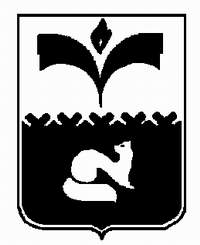 ДУМА ГОРОДА ПОКАЧИХанты-Мансийский автономный округ - ЮграРЕШЕНИЕот 28.12.2012г.				                                                  № 137Об обращении в Думу Ханты-Мансийского автономного округа – Югры о примененииЗакона Ханты-Мансийского автономногоокруга-Югры  от 27.12.2000 № 137-оз«О предоставлении именных целевых денежных выплат детям Ханты-Мансийскогоавтономного округа, родившимся в 2000 и последующие годы»Рассмотрев информацию об укреплении института семьи, материнства, отцовства и детства в городе Покачи за период 2010-2012 годы, в соответствии со статьей 65 Регламента Думы города Покачи, утвержденного решением Думы города от 22.10.2010 года № 84, Дума городаРЕШИЛА:1. Запросить в Думе Ханты-Мансийского автономного округа-Югры сведения о применении Закона Ханты-Мансийского автономного округа-Югры  от 27.12.2000 года  № 137-оз «О предоставлении именных целевых денежных выплат детям Ханты-Мансийского автономного округа, родившимся в 2000  и последующие годы»  (приложение).2. Поручить руководителю аппарата Думы города Покачи направить данное обращение в Думу Ханты-Мансийского автономного округа-Югры.3. При получении ответа из Думы Ханты-Мансийского округа-Югры на депутатский запрос, организованный в соответствии с настоящим решением, довести его содержание до всех депутатов Думы города.	4. Контроль за исполнением настоящего решения возложить на председателя Думы города Борисову Н. В.Председатель Думы                                                           Н. В. Борисова        Приложение к  решению  Думы  городаот______________№_____Председателю ДумыХанты-Мансийскогоавтономного округа-ЮгрыХохрякову Б. С.Уважаемый Борис Сергеевич!	При изучении информации об укреплении института семьи, материнства, отцовства и детства в городе Покачи за период 2010-2012, Думой города было установлено, что в соответствии с Концепцией демографической политики Ханты-Мансийского автономного округа Югры на период до 2015 года (далее Концепция), утвержденной Постановлением Правительства Ханты-Мансийского автономного округа-Югры от 23.11.2006 года № 268-п, был утвержден ряд нормативных документов, направленных на реализацию данной концепции, в том числе Закон Ханты-Мансийского автономного округа-Югры от 27.12.2000 года  № 137-оз «О предоставлении именных целевых денежных выплат детям Ханты-Мансийского автономного округа, родившимся в 2000 и последующие годы» (далее закон 137-оз). В настоящее время в органах местного самоуправления сведений о применении данного закона нет. В соответствии с пунктом 1 статьи 5 статьи 29 Устава Ханты-Мансийского автономного округа-Югры к полномочиям Думы Ханты-Мансийского автономного округа-Югры  относится контроль за соблюдением и исполнением законов автономного округа. Прошу Вас сообщить в Думу города Покачи о том, принимались ли подзаконные нормативные правовые акты с целью реализации данного закона. Также, прошу Вас разъяснить депутатам Думы города Покачи, могут ли претендовать на получение выплаты, установленной Законом 137-оз абсолютно все дети, оставшиеся без попечения родителей, даже если они не родились на территории Ханты-Мансийского автономного округа-Югры, их родители не являются гражданами Российской Федерации, и ни один из их родителей постоянно не проживал на территории Ханты-Мансийского автономного округа-Югры.  